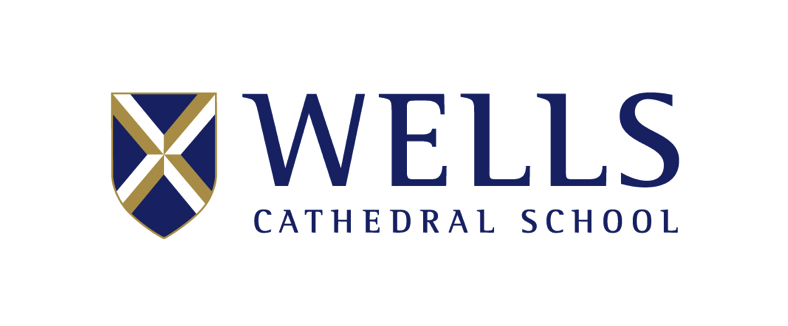 TEACHING STAFF APPLICATION FORMWells Cathedral School is an equal opportunities employer.  The sole criterion for selection of applicants will be suitability for the job position, regardless of gender, sexual orientation, age, background, culture, race, ethnic denomination, national origin, religious affiliation, marital status or disability.Any job offers will be subject to satisfactory references and necessary employment checks.When sending the application in an electronic format, the applicant must type their full name and date completed, in all sections where a signature is required.Please complete this application form electronically.I understand that my offer of employment by Wells Cathedral School is subject to proof of the right to work in the UK, the receipt of references acceptable to the company, an online search as part of the shortlisting process as part of the School’s due diligence and a satisfactory medical examination if required.  The Company reserves the right to contact any of my previous employers for the purpose of obtaining references.  Any mis-statement in any of the above section may render this application and any subsequent contract invalid and employment may be terminated immediately and summarily.  Consequently, the facts contained in this application are, to the best of my knowledge, true and complete.Any false statements or failure to disclose convictions may lead to rejection or, if employed, dismissal.Signed:      			                                     Date:	     IMPORTANT – TO BE COMPLETED BY RECRUITING MANAGERName of recruiting manager:	____________________________________________Signature of recruiting manager: _____________________________ Date: ________POSITION APPLIED FOR:      POSITION APPLIED FOR:      Where did you see the vacancy advertised?      Where did you see the vacancy advertised?      A: PERSONAL DETAILS:A: PERSONAL DETAILS:Title:     	 First name:         Surname:      	Date of Birth:      	Address:	     		     					Postcode:	     	Telephone: 	Private: 	     		Work :	     						(May we contact you at work?  )		Mobile:	                  		Email:        Place of Birth:	     			             Nationality:      Do you require a work permit to work in this country? Do you hold a current valid driving licence?  Title:     	 First name:         Surname:      	Date of Birth:      	Address:	     		     					Postcode:	     	Telephone: 	Private: 	     		Work :	     						(May we contact you at work?  )		Mobile:	                  		Email:        Place of Birth:	     			             Nationality:      Do you require a work permit to work in this country? Do you hold a current valid driving licence?  B: TEACHING B: TEACHING Please provide your DCSF reference Number:	National Insurance Number:Do you have Qualified Teacher status?Are you registered with the GTC (for Scotland or Wales) or the Teacher Agency (England)?C: EMPLOYMENT HISTORYC: EMPLOYMENT HISTORYC: EMPLOYMENT HISTORYC: EMPLOYMENT HISTORYC: EMPLOYMENT HISTORYC: EMPLOYMENT HISTORYC: EMPLOYMENT HISTORYFurther Education and Career History:Please supply a full history in chronological order (with start and end dates) of all training/further education, employment, self employment and any periods of unemployment since leaving further education/training and in each case any reason for leaving employment.Further Education and Career History:Please supply a full history in chronological order (with start and end dates) of all training/further education, employment, self employment and any periods of unemployment since leaving further education/training and in each case any reason for leaving employment.Further Education and Career History:Please supply a full history in chronological order (with start and end dates) of all training/further education, employment, self employment and any periods of unemployment since leaving further education/training and in each case any reason for leaving employment.Further Education and Career History:Please supply a full history in chronological order (with start and end dates) of all training/further education, employment, self employment and any periods of unemployment since leaving further education/training and in each case any reason for leaving employment.Further Education and Career History:Please supply a full history in chronological order (with start and end dates) of all training/further education, employment, self employment and any periods of unemployment since leaving further education/training and in each case any reason for leaving employment.Further Education and Career History:Please supply a full history in chronological order (with start and end dates) of all training/further education, employment, self employment and any periods of unemployment since leaving further education/training and in each case any reason for leaving employment.Further Education and Career History:Please supply a full history in chronological order (with start and end dates) of all training/further education, employment, self employment and any periods of unemployment since leaving further education/training and in each case any reason for leaving employment.CURRENT OR MOST RECENT employment CURRENT OR MOST RECENT employment CURRENT OR MOST RECENT employment CURRENT OR MOST RECENT employment CURRENT OR MOST RECENT employment CURRENT OR MOST RECENT employment CURRENT OR MOST RECENT employment Position held and name of employer/organisation. Please state whether it was employment, self-employment or voluntary.SalaryStart DateStart DateEnd DateReason for leavingPREVIOUS employment(starting with the most recent - please use the continuation sheet if necessary)PREVIOUS employment(starting with the most recent - please use the continuation sheet if necessary)PREVIOUS employment(starting with the most recent - please use the continuation sheet if necessary)PREVIOUS employment(starting with the most recent - please use the continuation sheet if necessary)PREVIOUS employment(starting with the most recent - please use the continuation sheet if necessary)PREVIOUS employment(starting with the most recent - please use the continuation sheet if necessary)PREVIOUS employment(starting with the most recent - please use the continuation sheet if necessary)Position held and name of employer/organisation. Please state whether it was employment, self-employment or voluntary.Start DateEnd DateEnd DateReason for leavingReason for leavingExisting contacts within the schoolPlease indicate if you know any existing employees or governors at the school, and if so how you know them.Existing contacts within the schoolPlease indicate if you know any existing employees or governors at the school, and if so how you know them.Existing contacts within the schoolPlease indicate if you know any existing employees or governors at the school, and if so how you know them.Existing contacts within the schoolPlease indicate if you know any existing employees or governors at the school, and if so how you know them.Existing contacts within the schoolPlease indicate if you know any existing employees or governors at the school, and if so how you know them.Existing contacts within the schoolPlease indicate if you know any existing employees or governors at the school, and if so how you know them.Existing contacts within the schoolPlease indicate if you know any existing employees or governors at the school, and if so how you know them.D:  ABLE TO TEACHD:  ABLE TO TEACHD:  ABLE TO TEACHD:  ABLE TO TEACHD:  ABLE TO TEACHD:  ABLE TO TEACHD:  ABLE TO TEACHPlease enter subjects you are able to teach in each Key Stage or year group:Please enter subjects you are able to teach in each Key Stage or year group:Please enter subjects you are able to teach in each Key Stage or year group:Please enter subjects you are able to teach in each Key Stage or year group:Please enter subjects you are able to teach in each Key Stage or year group:Please enter subjects you are able to teach in each Key Stage or year group:Please enter subjects you are able to teach in each Key Stage or year group:Subject:       Subject:       Subject:       Subject:       Years/KS:       Years/KS:       Years/KS:       Subject:       Subject:       Subject:       Subject:       Years/KS:       Years/KS:       Years/KS:       Subject:       Subject:       Subject:       Subject:       Years/KS:       Years/KS:       Years/KS:       Subject:       Subject:       Subject:       Subject:       Years/KS:       Years/KS:       Years/KS:       Other areas you are able to teach: 
e.g. Sport, Music, Drama.  Please give details opposite.Other areas you are able to teach: 
e.g. Sport, Music, Drama.  Please give details opposite.Other areas you are able to teach: 
e.g. Sport, Music, Drama.  Please give details opposite.Other areas you are able to teach: 
e.g. Sport, Music, Drama.  Please give details opposite.Co-curricular areas you have experience delivering:Co-curricular areas you have experience delivering:Co-curricular areas you have experience delivering:Co-curricular areas you have experience delivering:E: EDUCATION AND TRAININGE: EDUCATION AND TRAININGE: EDUCATION AND TRAININGE: EDUCATION AND TRAININGDetails of all Academic/Vocational Qualifications:Details of all Academic/Vocational Qualifications:Details of all Academic/Vocational Qualifications:Details of all Academic/Vocational Qualifications:QualificationDate obtained Awarding bodyGrade     (if appropriate)F: LEISURE ACTIVITIESF: LEISURE ACTIVITIESF: LEISURE ACTIVITIESF: LEISURE ACTIVITIESPlease provide details of any hobbies, sport, leisure activities:Please provide details of any hobbies, sport, leisure activities:Please provide details of any hobbies, sport, leisure activities:Please provide details of any hobbies, sport, leisure activities:G: EXPERIENCE AND SKILLSPlease refer to the person specification and provide evidence of how you meet the requirements of the post.  Please state ‘see attached’ if you have enclosed a separate letter of application or if you have attached and additional sheet. CVs will only be accepted alongside a completed application form.DeclarationI confirm that the information given to you is, to the best of my knowledge, true and compete.  Any false statements may lead to rejection or, if employed, to dismissal.Signature:                                                                                            Date:         H: REFERENCESH: REFERENCESPlease give the names of two employer references. One must be your present or most recent employer. The other reference should be a previous employer. Character references cannot be accepted. If you are or have been self employed, references can be from certified professionals. If this is your first employment, we will accept references from past tutors/teachers.Please give the names of two employer references. One must be your present or most recent employer. The other reference should be a previous employer. Character references cannot be accepted. If you are or have been self employed, references can be from certified professionals. If this is your first employment, we will accept references from past tutors/teachers.Name:	     Name:	          Address:	          Address:	         Telephone:	     E-mail:         Can we contact them now?	 Yes            No    Can we contact them now?	 Yes            NoName:	     Name:	          Address:	          Address:	         Telephone:	     E-mail:           Can we contact them now?	 Yes            No     Can we contact them now?	 Yes            NoK: General Data Protection Regulation 2018Information held by Wells Cathedral School complies with and is stored in accordance with the General Data Protection Regulation 2018. The information you have provided in the ‘Personal Details’ section will be used for Payroll purposes and may be disclosed to the HMRC. It may be disclosed to internal departments of the School for security and administrative purposes. Information provided by you on the Application Form may be copied for use as part of our administrative procedures.Do you consent to the details on these forms being used as stated above?   	    Please return this form to:	    HR Department    Wells Cathedral School    Wells    Somerset    BA5 2ST    Tel:  01749 834244    E-mail:  hr@wells.cathedral.schoolOFFICE USE ONLY:OFFICE USE ONLY:Under the Asylum and Immigration Act 1996 an employer who employs a foreign national of 16 years or over who does not have the right to work in the UK is liable to pay a penalty of up to £5000 for each and every offence.In order to ensure that all employees are treated fairly and equally it is important that the same documentation is requested from every individual.Prior to any offer of employment the recruiting manager has the responsibility to check that the applicant has the right to work in the United Kingdom.A copy of at least 2 of the listed documents MUST be attached to this application form prior to any job offer or contract of employment.Under the Asylum and Immigration Act 1996 an employer who employs a foreign national of 16 years or over who does not have the right to work in the UK is liable to pay a penalty of up to £5000 for each and every offence.In order to ensure that all employees are treated fairly and equally it is important that the same documentation is requested from every individual.Prior to any offer of employment the recruiting manager has the responsibility to check that the applicant has the right to work in the United Kingdom.A copy of at least 2 of the listed documents MUST be attached to this application form prior to any job offer or contract of employment.Please indicate if checked and attached:P45P60Recent printed payslipBirth certificate issued in UK or IrelandNational Insurance number card or document issued by a Government departmentWork permit issued by Work Permits UKPassport giving entitlement to live in the UKCertificate or registration or nationalisation as a British citizenResidence permit (European Economic Area only)